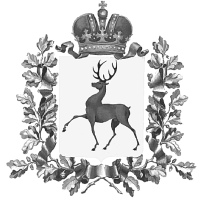 Администрация городского округа Навашинский Нижегородской областиПОСТАНОВЛЕНИЕ16.11.2021                                                                                                                № 1084О внесении изменений в муниципальную программу «Благоустройство территории городского округа Навашинский на 2019-2024 годы», утвержденную постановлением администрации городского округа Навашинский от 16.10.2018 №784В соответствии с Порядком принятия решений о разработке, формировании, реализации и оценки эффективности муниципальных программ городского округа Навашинский Нижегородской области от 13.09.2016 №718 (в редакции постановлений администрации городского округа Навашинский от 27.09.2018 №717, от 01.10.2018 №725, от 27.03.2019 №290, от 30.07.2019 №697, от 13.01.2021 №3, от 13.07.2021 №669), в целях обеспечения безопасного проживания и жизнедеятельности населения поселения, создания комфортных условий проживания и отдыха населения, обеспечения экологической безопасности, улучшения эстетического состояния объектов благоустройства и их бесперебойного функционирования Администрация городского округа Навашинский п о с т а н о в л я е т:Внести изменения в муниципальную программу «Благоустройство территории городского округа Навашинский на 2019 - 2024 годы», утвержденную постановлением администрации городского округа Навашинский от 16.10.2018 №784 (в редакции постановлений администрации городского округа Навашинский от 18.01.2019 №33, от 02.07.2019 №567, от 26.09.2019 №891, от 02.10.2019 №924, от  10.10.2019 №955, от 29.10.2019 №1033, от 31.10.2019 №1046, от 06.11.2019 №1082, от 21.11.2019 №1142, от 27.11.2019 №1173, от 25.12.2019 №1361, от 27.12.2019 №1393, от 20.01.2020 №44, от 13.03.2020 №252, от 23.03.2020 №312, от 01.04.2020 №362, от  30.04.2020 №480, от 25.08.2020 №899, от 14.10.2020 №1089, от 27.10.2020 №1153, от 12.11.2020 №1200, от 17.12.2020 №1340, от 23.12.2020 №1377, от 29.12.2020 №1424, от 18.01.2021 №32, от 21.01.2021 №63, от 09.03.2021 №207, от 31.05.2021 №542, от 04.06.2021 №557, от 31.08.2021 №825, от 28.09.2021 №920, от 25.10.2021 №1026), изложив ее в новой редакции согласно приложению к настоящему постановлению.Организационному отделу администрации городского округа Навашинский обеспечить опубликование настоящего постановления в официальном вестнике – приложении к газете «Приокская правда» и размещение на  официальном сайте органов местного самоуправления городского округа Навашинский Нижегородской области в информационно-телекоммуникационной сети Интернет.Контроль за исполнением настоящего постановления возложить на заместителя главы администрации, директора департамента О.М. Мамонову.  Глава местного самоуправления                                                                Т.А.БерсеневаПРИЛОЖЕНИЕ к постановлению администрациигородского округа Навашинскийот 16.11.2021 № 1084«УТВЕРЖДЕНАпостановлением администрации городского округа Навашинскийот 16.10.2018 № 784(в редакции постановлений администрации городского округа Навашинский от 18.01.2019 №33, от 02.07.2019 №567, от 26.09.2019 №891, от 02.10.2019 №924, от 10.10.2019 №955, от 29.10.2019 №1033, от 31.10.2019 №1046, от 06.11.2019 №1082, от 21.11.2019 №1142, от 27.11.2019 №1173, от 25.12.2019 №1361, от 27.12.2019 №1393, от 20.01.2020 №44, от  13.03.2020 №252, от 23.03.2020 №312, от 01.04.2020 №362, от 30.04.2020 №480, от 25.08.2020 №899, от 14.10.2020 №1089, от 27.10.2020 №1153, от  12.11.2020 №1200, от 17.12.2020 №1340, от 23.12.2020 №1377, от 29.12.2020 №1424, от 18.01.2021 №32, от 21.01.2021 №63, от 09.03.2021 №207, от 31.05.2021 №542, от 04.06.2021 №557, от 31.08.2021 №825, от 28.09.2021 №920, от 25.10.2021 №1026)Муниципальная программа «Благоустройство территории городского округа Навашинский  на 2019-2024 годы»ПАСПОРТ муниципальной программы «Благоустройство территории городского округа Навашинский на 2019-2024 годы»(далее – муниципальная программа)ТЕКСТОВАЯ ЧАСТЬ МУНИЦИПАЛЬНОЙ ПРОГРАММЫ2.1.  Характеристика текущего состояния   Муниципальная программа по благоустройству территории городского округа разработана в соответствии  с Федеральным законом от 06.10.2003 № 131-ФЗ «Об общих принципах организации местного самоуправления в Российской Федерации».     	Необходимо обеспечить повышенные требования к уровню экологии, эстетическому и архитектурному облику зданий и сооружений. Отрицательные тенденции в динамике изменения уровня благоустройства территорий обусловлены наличием следующих факторов:   	- высоким уровнем физического, морального и экономического износа объектов благоустройства городского округа;    	- снижением уровня общей культуры населения, выражающегося в отсутствии бережливого отношения к объектам муниципальной собственности, а порой  и откровенных актах вандализма;      	- недостаточным уровнем обеспечения сохранности объектов благоустройства и транспортной инфраструктуры на территории городского округа Навашинский со стороны правоохранительных органов, включая отсутствие правоприменительной практики привлечения к административной ответственности лиц, виновных в нанесении ущерба объектам муниципальной собственности.              Большинство объектов внешнего благоустройства, таких как пешеходные зоны, зоны отдыха, дороги, инженерные коммуникации и объекты инфраструктуры, до настоящего времени не обеспечивают комфортных условий для жизни и деятельности населения и нуждаются в ремонте и реконструкции.Благоустройство - это комплекс работ и мероприятий, направленных на обеспечение и улучшение санитарного и эстетического состояния территории городского округа, повышение комфортности условий проживания, обеспечение безопасной среды проживания для жителей городского округа.В силу объективных причин в последние годы на благоустройство городских территорий, ремонт и строительство уличного освещения, реконструкцию и развитие существующих парков, скверов, аллей,  озеленение улиц, оформление цветочных клумб и обновление газонов, обустройство детских площадок выделялось недостаточное количество средств.Невозможно представить себе жизнь современных населенных пунктов без искусственного освещения. Важнейшая функция искусственного освещения улиц и площадей - обеспечение безопасности движения транспорта и пешеходов. Этим же целям служат разнообразные световые указатели.Освещение территорий улиц повышает удобство пользования тротуарами, дорожками, проездами, скверами.В целях экономии энергоресурсов проводится работа по замене светильников уличного освещения на энергосберегающие, что позволяет получать ежегодную экономию по электроэнергии.Основными приоритетными направлениями повышения эффективности в сфере благоустройства являются следующие:- развитие городских сетей наружного освещения;-улучшение состояния объектов благоустройства: зон отдыха, фонтана, детских и спортивных площадок;-сохранение и улучшение эксплуатационных характеристик объектов благоустройства;-разработка системы восстановления и комплексного подхода к содержанию объектов озеленения, совершенствование цветочного оформления территорий округа;-совершенствование обслуживания и повышение качества содержания и благоустройства территорий муниципальных кладбищ;- обеспечение мероприятий по санитарному содержанию территорий.Программно-целевой подход к решению проблем благоустройства территории округа  необходим, так как без него невозможно добиться каких-либо значимых результатов в обеспечении комфортных условий для деятельности и отдыха горожан. Важна четкая согласованность действий администрации, организаций различных форм собственности, населения. Определение перспектив благоустройства городского округа позволит добиться сосредоточения средств на решение поставленных задач. 2.2. Цели и задачи муниципальной программы           Основной целью Программы является создание комфортных условий проживания и отдыха населения, обеспечение экологической безопасности, улучшение эстетического состояния объектов благоустройства и их бесперебойного функционирования. Задачи Программы: Обеспечение мероприятий по содержанию и улучшению состояния объектов озеленения, уличного освещения, санитарно-экологических условий жилой застройки и территорий мест отдыха.2.3. Сроки и этапы реализации муниципальной программыДействие муниципальной программы предусмотрено на 2019-2024 годы. Программа реализуется в 1 этап.Перечень основных мероприятий муниципальной программыПеречень основных мероприятий муниципальной программы с указанием средств на реализацию приведен в таблице 1 к настоящей муниципальной программе.Таблица 1.Перечень основных мероприятий муниципальной программы* Приложение №1; ** Приложение №2; *** Приложение №32.5.Индикаторы достижения цели и непосредственные результаты реализации муниципальной программы Таблица 2. Сведения об индикаторах достижения цели и непосредственных результатах 2.6. Меры правового регулированияТаблица 3. Сведения об основных мерах правового регулирования2.7. Участие муниципальных унитарных предприятий,акционерных обществ и иных организаций в реализациимероприятий муниципальной программыВ реализации муниципальной программы участие муниципальных унитарных предприятий, акционерных обществ и иных организаций не предусмотрено.2.8. Обоснование объема финансовых ресурсов2.8.1. Ресурсное обеспечение реализации муниципальной программы за счет средств бюджета городского округа Навашинский Нижегородской области Объемы финансирования мероприятий муниципальной программы уточняются ежегодно при формировании местного бюджета на очередной финансовый год и на плановый период.Ресурсное обеспечение реализации муниципальной программы осуществляется за счет средств местного бюджета, предусмотренных муниципальному заказчику - координатору и соисполнителям муниципальной программы.Таблица 4. Ресурсное обеспечение реализации муниципальной программы за счет средств бюджета городского округа Навашинский2.8.2. Ресурсное обеспечение реализации муниципальной программы за счет всех источников финансирования  Таблица 5. Прогнозная оценка расходов на реализацию муниципальной программы за счет всех источников финансирования* Приложение №1; ** Приложение №2; *** Приложение №32.9. Анализ рисков реализации муниципальной программыВ рамках реализации муниципальной программы могут быть выделены следующие риски ее реализации:Финансовые риски - возникновение бюджетного дефицита, а также снижение уровня бюджетного финансирования сферы благоустройства.Административные и кадровые риски - неэффективное управление программой, дефицит квалифицированных кадров в сфере благоустройства.Правовые риски - изменение законодательства, отсутствие необходимых нормативных правовых актов на муниципальном уровне.Ограничению вышеуказанных рисков будет способствовать определение приоритетов для первоочередного финансирования, ежегодное уточнение объемов финансовых средств, предусмотренных на реализацию мероприятий программы, формирование эффективной системы управления и контроля за реализацией программы, обеспечение притока высококвалифицированных кадров, переподготовки и повышения квалификации работников.Оценка планируемой эффективности реализации  муниципальной программыЭффективность реализации муниципальной программы определяется по ее окончании степенью достижения значений индикаторов и непосредственных результатов муниципальной программы.»                                               ______________________Приложение №1Перечень объектов памятных мест, посвященных Великой Отечественной войне, нуждающихся в ремонте и благоустройстве на  территории городского округа Навашинский в 2020 году.Приложение №2Перечень общественно значимых проектов по благоустройству сельских территорий  г.о.Навашинский.Приложение №3Реализация проектов инициативного бюджетирования «Вам решать!» на территории городского округа НавашинскийКоординатор муниципальной программыСектор благоустройства и охраны окружающей среды  управления жилищно-коммунального хозяйства и благоустройства департамента строительства и жилищно-коммунального хозяйства администрации городского округа Навашинский (далее – сектор благоустройства и ООС)Соисполнители муниципальной программы МКУ «Управление дорожного хозяйства, благоустройства и  пожарной безопасности» (по согласованию).Подпрограммы муниципальной программы (при их наличии)Настоящая муниципальная программа не предусматривает наличие подпрограммЦели программыСоздание комфортных условий проживания и отдыха населения, обеспечение экологической безопасности, улучшение эстетического состояния объектов благоустройства и их бесперебойного функционирования. Задачи программыОбеспечение мероприятий по содержанию и улучшению состояния объектов озеленения, уличного освещения, санитарно-экологических условий жилой застройки и территорий мест отдыхаЭтапы и сроки реализации муниципальной программыМуниципальная программа реализуется в течение 2019 - 2024 годов. Программа реализуется в один этапОбъемы финансирования муниципальной программы за счет всех источников Общий объем финансирования муниципальной программы составит  186073,02836 тыс. руб.Объемы финансирования муниципальной программы за счет всех источников Индикаторы достижения цели и показатели непосредственных результатовИндикаторы достижения цели:Индикатор 1. Увеличение доли светильников, работающих в вечернем и ночном режимах, от общего количества светильников уличного освещения, до 100%.Индикатор 2. Увеличение доли энергосберегающих светодиодных ламп и светильников, от общего количества установленных ламп и светильников, до 100 %;Индикатор 3. Увеличение количества установленных малых архитектурных форм на 80%. Показатели непосредственных результатов:Непосредственный результат 1. Обеспечение мероприятий по устойчивому  функционированию уличного освещения:      - своевременная оплата потребленных энергоресурсов-100%;      - содержание и ремонт линий уличного освещения-до 100%;      - развитие уличного освещения-до 100%.Непосредственный результат 2. Количество установленных энергосберегающих светодиодных ламп и светильников увеличится на 600 шт. за 6 лет;Непосредственный результат 3. Количество установленных малых архитектурных форм увеличится на 100 шт. за 6 лет;Непосредственный результат 4. Площадь территорий, находящаяся под цветниками и клумбами, увеличится до 1510 кв.м. к 2024 году;Непосредственный результат 5. Спил и кронирование аварийных деревьев в количестве 1200 шт. за 6 лет.№п/п№п/пНаименование мероприятияКатегория расходов (капвложения, НИОКР и прочие расходы)Категория расходов (капвложения, НИОКР и прочие расходы)Сроки выполненияСроки выполненияИсполнители мероприятияОбъем финансирования за счет средств бюджета городского округа Навашинский, тыс.руб.Объем финансирования за счет средств бюджета городского округа Навашинский, тыс.руб.Объем финансирования за счет средств бюджета городского округа Навашинский, тыс.руб.Объем финансирования за счет средств бюджета городского округа Навашинский, тыс.руб.Объем финансирования за счет средств бюджета городского округа Навашинский, тыс.руб.Объем финансирования за счет средств бюджета городского округа Навашинский, тыс.руб.Объем финансирования за счет средств бюджета городского округа Навашинский, тыс.руб.№п/п№п/пНаименование мероприятияКатегория расходов (капвложения, НИОКР и прочие расходы)Категория расходов (капвложения, НИОКР и прочие расходы)Сроки выполненияСроки выполненияИсполнители мероприятия2019202020212022202320242024ВсегоМуниципальная программа «Благоустройство территории городского округа Навашинский на 2019-2024 годы»Муниципальная программа «Благоустройство территории городского округа Навашинский на 2019-2024 годы»Муниципальная программа «Благоустройство территории городского округа Навашинский на 2019-2024 годы»Муниципальная программа «Благоустройство территории городского округа Навашинский на 2019-2024 годы»Муниципальная программа «Благоустройство территории городского округа Навашинский на 2019-2024 годы»Муниципальная программа «Благоустройство территории городского округа Навашинский на 2019-2024 годы»Муниципальная программа «Благоустройство территории городского округа Навашинский на 2019-2024 годы»Муниципальная программа «Благоустройство территории городского округа Навашинский на 2019-2024 годы»21574,0097429894,5775740406,6905923906,1085027479,6666727479,6666727479,66667170740,71974Цели муниципальной программы:1. Создание комфортных условий проживания и отдыха населения; 2. Обеспечение экологической безопасности; Улучшение эстетического состояния объектов благоустройства и их бесперебойного функционирования.Цели муниципальной программы:1. Создание комфортных условий проживания и отдыха населения; 2. Обеспечение экологической безопасности; Улучшение эстетического состояния объектов благоустройства и их бесперебойного функционирования.Цели муниципальной программы:1. Создание комфортных условий проживания и отдыха населения; 2. Обеспечение экологической безопасности; Улучшение эстетического состояния объектов благоустройства и их бесперебойного функционирования.Цели муниципальной программы:1. Создание комфортных условий проживания и отдыха населения; 2. Обеспечение экологической безопасности; Улучшение эстетического состояния объектов благоустройства и их бесперебойного функционирования.Цели муниципальной программы:1. Создание комфортных условий проживания и отдыха населения; 2. Обеспечение экологической безопасности; Улучшение эстетического состояния объектов благоустройства и их бесперебойного функционирования.Цели муниципальной программы:1. Создание комфортных условий проживания и отдыха населения; 2. Обеспечение экологической безопасности; Улучшение эстетического состояния объектов благоустройства и их бесперебойного функционирования.Цели муниципальной программы:1. Создание комфортных условий проживания и отдыха населения; 2. Обеспечение экологической безопасности; Улучшение эстетического состояния объектов благоустройства и их бесперебойного функционирования.Цели муниципальной программы:1. Создание комфортных условий проживания и отдыха населения; 2. Обеспечение экологической безопасности; Улучшение эстетического состояния объектов благоустройства и их бесперебойного функционирования.ХХХХХХХ1Основное мероприятие 1. Организация уличного освещенияОсновное мероприятие 1. Организация уличного освещенияпрочие расходы2019-20242019-2024Сектор благоустройства и ООС, МКУ «Управление дорожного хозяйства, благоустройства и  пожарной безопасности» (по согласованию)Сектор благоустройства и ООС, МКУ «Управление дорожного хозяйства, благоустройства и  пожарной безопасности» (по согласованию)7157,820106833,515167958,121234526,6103311495,0000011495,0000011495,0000049466,066822Основное мероприятие 2. Организация благоустройства, озеленения и содержание мест захороненияОсновное мероприятие 2. Организация благоустройства, озеленения и содержание мест захороненияпрочие расходы2019-20242019-2024Сектор благоустройства и ООС, МКУ «Управление дорожного хозяйства, благоустройства и  пожарной безопасности» (по согласованию)Сектор благоустройства и ООС, МКУ «Управление дорожного хозяйства, благоустройства и  пожарной безопасности» (по согласованию)14094,0697322883,0753230319,5375115983,2366715984,6666715984,6666715984,66667115249,252572Основное мероприятие 2. Организация благоустройства, озеленения и содержание мест захороненияОсновное мероприятие 2. Организация благоустройства, озеленения и содержание мест захороненияКап вложения2019-20242019-2024Сектор благоустройства и ООС, МКУ «Управление дорожного хозяйства, благоустройства и  пожарной безопасности» (по согласованию)Сектор благоустройства и ООС, МКУ «Управление дорожного хозяйства, благоустройства и  пожарной безопасности» (по согласованию)322,11991137,88780229,315950,000000,000000,000000,00000689,323663Основное мероприятие 3. Ликвидация свалок и объектов размещения отходовОсновное мероприятие 3. Ликвидация свалок и объектов размещения отходовпрочие расходы2019-20242019-2024Сектор благоустройства и ООС, МКУ «Управление дорожного хозяйства, благоустройства и  пожарной безопасности» (по согласованию)Сектор благоустройства и ООС, МКУ «Управление дорожного хозяйства, благоустройства и  пожарной безопасности» (по согласованию)0,000000,000000,000000,000000,000000,000000,000000,000004Основное мероприятие 4.Ремонт и восстановление памятников, стел, обелисков, воинских захоронений и прочих мемориальных объектов, связанных с тематикой Великой Отечественной войны*Основное мероприятие 4.Ремонт и восстановление памятников, стел, обелисков, воинских захоронений и прочих мемориальных объектов, связанных с тематикой Великой Отечественной войны*прочие расходы20202020Сектор благоустройства и ООС, МКУ «Управление дорожного хозяйства, благоустройства и  пожарной безопасности» (по согласованию)Сектор благоустройства и ООС, МКУ «Управление дорожного хозяйства, благоустройства и  пожарной безопасности» (по согласованию)0,0000040,099290,000000,000000,000000,000000,0000040,099295Основное мероприятие 5. Обустройство контейнерных площадок и приобретение мусорных контейнеровОсновное мероприятие 5. Обустройство контейнерных площадок и приобретение мусорных контейнеровпрочие расходы2019-20242019-2024Сектор благоустройства и ООС, МКУ «Управление дорожного хозяйства, благоустройства и  пожарной безопасности» (по согласованию)Сектор благоустройства и ООС, МКУ «Управление дорожного хозяйства, благоустройства и  пожарной безопасности» (по согласованию)0,000000,000000,000000,000000,000000,000000,000000,000006Основное мероприятие 6.Реализация общественно значимых проектов по благоустройству сельских территорий **Основное мероприятие 6.Реализация общественно значимых проектов по благоустройству сельских территорий **прочие расходы2021-20242021-2024Сектор благоустройства и ООС, МКУ «Управление дорожного хозяйства, благоустройства и  пожарной безопасности» (по согласованию)Сектор благоустройства и ООС, МКУ «Управление дорожного хозяйства, благоустройства и  пожарной безопасности» (по согласованию)0,000000,000001000,000003396,261500,000000,000000,000004396,261507Основное мероприятие 7. Реализация проектов инициативного бюджетирования «Вам решать!» ***Основное мероприятие 7. Реализация проектов инициативного бюджетирования «Вам решать!» ***прочие расходы2021-20242021-2024Сектор благоустройства и ООС, МКУ «Управление дорожного хозяйства, благоустройства и  пожарной безопасности» (по согласованию)Сектор благоустройства и ООС, МКУ «Управление дорожного хозяйства, благоустройства и  пожарной безопасности» (по согласованию)0,000000,00000899,715900,000000,000000,000000,00000899,71590№п/пНаименование индикатора достижения цели/непосредственного результата Ответственный исполнитель/соисполнительЕд. измеренияЗначение индикатора достижения цели/непосредственного результатаЗначение индикатора достижения цели/непосредственного результатаЗначение индикатора достижения цели/непосредственного результатаЗначение индикатора достижения цели/непосредственного результатаЗначение индикатора достижения цели/непосредственного результатаЗначение индикатора достижения цели/непосредственного результатаЗначение индикатора достижения цели/непосредственного результатаЗначение индикатора достижения цели/непосредственного результата№п/пНаименование индикатора достижения цели/непосредственного результата Ответственный исполнитель/соисполнительЕд. измерения2017 год2018 год2019 год2020 год2021 год2022 год2023 год2024   год1234567891011Муниципальная программа «Благоустройство территории городского округа Навашинский на 2019-2024 годы»Муниципальная программа «Благоустройство территории городского округа Навашинский на 2019-2024 годы»1.Индикатор 1. Увеличение доли светильников, работающих в вечернем и ночном режимах, от общего количества светильников уличного освещенияСектор благоустройства и ООС, МКУ «Управление дорожного хозяйства, благоустройства и  пожарной безопасности» (по согласованию)%9595969798991001002Индикатор 2. Доля энергосберегающих светодиодных ламп и светильников, от общего количества установленных ламп и светильников Сектор благоустройства и ООС, МКУ «Управление дорожного хозяйства, благоустройства и  пожарной безопасности» (по согласованию)%50607080901001001003.Индикатор 3. Увеличение количества установленных малых архитектурных формСектор благоустройства и ООС, МКУ «Управление дорожного хозяйства, благоустройства и  пожарной безопасности» (по согласованию)%5102030405070804.Индикатор 4. Доля отремонтированных памятников от общего количестваСектор благоустройства и ООС, МКУ «Управление дорожного хозяйства, благоустройства и  пожарной безопасности» (по согласованию)%00010000005.Индикатор 5. Доля  благоустроенных мест на сельских территорияхСектор благоустройства и ООС, МКУ «Управление дорожного хозяйства, благоустройства и  пожарной безопасности» (по согласованию)%0000100100006.Индикатор 6. Доля реализуемых проектов инициативного бюджетирования «Вам решать!»Сектор благоустройства и ООС, МКУ «Управление дорожного хозяйства, благоустройства и  пожарной безопасности» (по согласованию)%00001000007.Непосредственный результат 1.   Обеспечение мероприятий по устойчивому  функционированию уличного освещения:      - своевременная оплата потребленных энергоресурсов;      - содержание и ремонт линий уличного освещения;      - развитие уличного освещения.Сектор благоустройства и ООС, МКУ «Управление дорожного хозяйства, благоустройства и  пожарной безопасности» (по согласованию)% 1009595100959510096961009797100989810099991001001001001001008.Непосредственный результат 2.Количество установленных энергосберегающих светодиодных ламп и светильниковСектор благоустройства и ООС, МКУ «Управление дорожного хозяйства, благоустройства и  пожарной безопасности» (по согласованию)шт.130650200200505050509.Непосредственный результат 3.Количество установленных малых архитектурных формСектор благоустройства и ООС, МКУ «Управление дорожного хозяйства, благоустройства и  пожарной безопасности» (по согласованию)шт.6615151515202010.Непосредственный результат 4.Площадь территорий, находящаяся под цветниками и клумбами Сектор благоустройства и ООС, МКУ «Управление дорожного хозяйства, благоустройства и  пожарной безопасности» (по согласованию)кв.м.77189610261126122613261420151011.Непосредственный результат 5.Спил и кронирование аварийных деревьевСектор благоустройства и ООС, МКУ «Управление дорожного хозяйства, благоустройства и  пожарной безопасности» (по согласованию)шт.20020020020020020020020012.Непосредственный результат 6.Количество отремонтированных и благоустроенных памятников, стел, обелисков, воинских захоронений и прочих мемориальных объектов, связанных с тематикой Великой Отечественной войныСектор благоустройства и ООС, МКУ «Управление дорожного хозяйства, благоустройства и  пожарной безопасности» (по согласованию)шт.00028000013Непосредственный результат 7.Количество благоустроенных мест на сельских территориях Сектор благоустройства и ООС, МКУ «Управление дорожного хозяйства, благоустройства и  пожарной безопасности» (по согласованию)шт.0000250014Непосредственный результат 8.Количество реализуемых проектов инициативного бюджетирования «Вам решать!»Сектор благоустройства и ООС, МКУ «Управление дорожного хозяйства, благоустройства и  пожарной безопасности» (по согласованию)шт.00002000N п/пВид правового актаОсновные положения правового акта (суть)Ответственный исполнитель/соисполнителиОжидаемые сроки принятия12345Муниципальная программа «Благоустройство территории городского округа Навашинский на 2019-2024 годы»Муниципальная программа «Благоустройство территории городского округа Навашинский на 2019-2024 годы»Муниципальная программа «Благоустройство территории городского округа Навашинский на 2019-2024 годы»Муниципальная программа «Благоустройство территории городского округа Навашинский на 2019-2024 годы»Муниципальная программа «Благоустройство территории городского округа Навашинский на 2019-2024 годы»1.Не требуется ---СтатусГлавный распорядитель средств бюджета городского округа НавашинскийКоординатор, соисполнителиРасходы (тыс. руб.) по годамРасходы (тыс. руб.) по годамРасходы (тыс. руб.) по годамРасходы (тыс. руб.) по годамРасходы (тыс. руб.) по годамРасходы (тыс. руб.) по годамВсегоСтатусГлавный распорядитель средств бюджета городского округа НавашинскийКоординатор, соисполнители2019 год2020 год2021 год2022 год2023 год2024 годВсего12345678910Муниципальная программа «Благоустройство территории городского округа Навашинский на 2019-2024 годы»Департамент строительства и ЖКХ администрации городского округа Навашинскийвсего21574,0097429894,5775740406,6905923906,1085027479,6666727479,66667170740,71974Муниципальная программа «Благоустройство территории городского округа Навашинский на 2019-2024 годы»Департамент строительства и ЖКХ администрации городского округа НавашинскийДепартамент строительства и ЖКХ администрации городского округа Навашинский2541,4057310062,122747189,620143871,29817474,96667474,9666724614,38012Муниципальная программа «Благоустройство территории городского округа Навашинский на 2019-2024 годы»Департамент строительства и ЖКХ администрации городского округа НавашинскийМКУ «Управление дорожного хозяйства, благоустройства и  пожарной безопасности» (по согласованию) 19032,6040119832,4548333217,0704520034,8103327004,7000027004,70000146126,33962СтатусГлавный распорядитель средств бюджета городского округа НавашинскийИсточники финансированияОценка расходов (тыс. руб.) по годамОценка расходов (тыс. руб.) по годамОценка расходов (тыс. руб.) по годамОценка расходов (тыс. руб.) по годамОценка расходов (тыс. руб.) по годамОценка расходов (тыс. руб.) по годамВсегоСтатусГлавный распорядитель средств бюджета городского округа НавашинскийИсточники финансирования2019 год2020 год2021 год2022 год2023 год2024 годВсего12345678910Муниципальная программа «Благоустройство территории городского округа Навашинский на 2019-2024 годы»Департамент строительства и ЖКХ администрации городского округа Навашинскийвсего22339,0097432622,6067351506,0287524646,0498027479,6666727479,66667186073,02836Муниципальная программа «Благоустройство территории городского округа Навашинский на 2019-2024 годы»Департамент строительства и ЖКХ администрации городского округа Навашинскийбюджет городского округа Навашинский21574,0097429894,5775740406,6905923906,1085027479,6666727479,66667170740,71974Муниципальная программа «Благоустройство территории городского округа Навашинский на 2019-2024 годы»Департамент строительства и ЖКХ администрации городского округа Навашинскийобластной бюджет475,000002423,736168181,347630,000000,000000,0000011080,08379Муниципальная программа «Благоустройство территории городского округа Навашинский на 2019-2024 годы»Департамент строительства и ЖКХ администрации городского округа Навашинскийфедеральный бюджет0,000000,000002688,000000,000000,000000,000002688,00000Муниципальная программа «Благоустройство территории городского округа Навашинский на 2019-2024 годы»Департамент строительства и ЖКХ администрации городского округа Навашинскийпрочие источники290,00000304,29300229,99053739,941300,000000,000001564,22483Основное мероприятие 1. Организация уличного освещенияДепартамент строительства и ЖКХ администрации городского округа Навашинскийвсего7157,820106833,515167958,121234526,6103311495,0000011495,0000049466,06682Основное мероприятие 1. Организация уличного освещенияДепартамент строительства и ЖКХ администрации городского округа Навашинскийбюджет городского округа Навашинский7157,820106833,515167958,121234526,6103311495,0000011495,0000049466,06682Основное мероприятие 1. Организация уличного освещенияДепартамент строительства и ЖКХ администрации городского округа Навашинскийобластной бюджет0,000000,000000,000000,000000,000000,000000,00000Основное мероприятие 1. Организация уличного освещенияДепартамент строительства и ЖКХ администрации городского округа Навашинскийфедеральный бюджет0,000000,000000,000000,000000,000000,000000,00000Основное мероприятие 1. Организация уличного освещенияДепартамент строительства и ЖКХ администрации городского округа Навашинскийпрочие источники0,000000,000000,000000,000000,000000,000000,00000Основное мероприятие 2. Организация благоустройства, озеленения и содержание мест захороненияДепартамент строительства и ЖКХ администрации городского округа Навашинскийвсего15181,1896425384,5235736548,8534615983,2366715984,6666715984,66667125067,13668Основное мероприятие 2. Организация благоустройства, озеленения и содержание мест захороненияДепартамент строительства и ЖКХ администрации городского округа Навашинскийбюджет городского округа Навашинский14416,1896423020,9631230548,8534615983,2366715984,6666715984,66667115938,57623Основное мероприятие 2. Организация благоустройства, озеленения и содержание мест захороненияДепартамент строительства и ЖКХ администрации городского округа Навашинскийобластной бюджет475,000002059,267456000,000000,000000,000000,000008534,26745Основное мероприятие 2. Организация благоустройства, озеленения и содержание мест захороненияДепартамент строительства и ЖКХ администрации городского округа Навашинскийфедеральный бюджет0,000000,000000,000000,000000,000000,000000,00000Основное мероприятие 2. Организация благоустройства, озеленения и содержание мест захороненияДепартамент строительства и ЖКХ администрации городского округа Навашинскийпрочие источники290,00000304,293000,000000,000000,000000,00000594,29300Основное мероприятие 3. Ликвидация свалок и объектов размещения отходовДепартамент строительства и ЖКХ администрации городского округа Навашинскийвсего0,000000,000000,000000,000000,000000,000000,00000Основное мероприятие 3. Ликвидация свалок и объектов размещения отходовДепартамент строительства и ЖКХ администрации городского округа Навашинскийбюджет городского округа Навашинский0,000000,000000,000000,000000,000000,000000,00000Основное мероприятие 3. Ликвидация свалок и объектов размещения отходовДепартамент строительства и ЖКХ администрации городского округа Навашинскийобластной бюджет0,000000,000000,000000,000000,000000,000000,00000Основное мероприятие 3. Ликвидация свалок и объектов размещения отходовДепартамент строительства и ЖКХ администрации городского округа Навашинскийфедеральный бюджет0,000000,000000,000000,000000,000000,000000,00000Основное мероприятие 3. Ликвидация свалок и объектов размещения отходовДепартамент строительства и ЖКХ администрации городского округа Навашинскийпрочие источники0,000000,000000,000000,000000,000000,000000,00000Основное мероприятие 4.Ремонт и восстановление памятников, стел, обелисков, воинских захоронений и прочих мемориальных объектов, связанных с тематикой Великой Отечественной войны *Департамент строительства и ЖКХ администрации городского округа Навашинскийвсего0,00000404,568000,000000,000000,000000,00000404,56800Основное мероприятие 4.Ремонт и восстановление памятников, стел, обелисков, воинских захоронений и прочих мемориальных объектов, связанных с тематикой Великой Отечественной войны *Департамент строительства и ЖКХ администрации городского округа Навашинскийбюджет городского округа Навашинский0,0000040,099290,000000,000000,000000,0000040,09929Основное мероприятие 4.Ремонт и восстановление памятников, стел, обелисков, воинских захоронений и прочих мемориальных объектов, связанных с тематикой Великой Отечественной войны *Департамент строительства и ЖКХ администрации городского округа Навашинскийобластной бюджет0,00000364,468710,000000,000000,000000,00000364,46871Основное мероприятие 4.Ремонт и восстановление памятников, стел, обелисков, воинских захоронений и прочих мемориальных объектов, связанных с тематикой Великой Отечественной войны *Департамент строительства и ЖКХ администрации городского округа Навашинскийфедеральный бюджет0,000000,000000,000000,000000,000000,000000,00000Основное мероприятие 4.Ремонт и восстановление памятников, стел, обелисков, воинских захоронений и прочих мемориальных объектов, связанных с тематикой Великой Отечественной войны *Департамент строительства и ЖКХ администрации городского округа Навашинскийпрочие источники0,000000,000000,000000,000000,000000,000000,00000Основное мероприятие 5. Обустройство контейнерных площадок и приобретение мусорных контейнеровДепартамент строительства и ЖКХ администрации городского округа Навашинскийвсего0,000000,000000,000000,000000,000000,000000,00000Основное мероприятие 5. Обустройство контейнерных площадок и приобретение мусорных контейнеровДепартамент строительства и ЖКХ администрации городского округа Навашинскийбюджет городского округа Навашинский0,000000,000000,000000,000000,000000,000000,00000Основное мероприятие 5. Обустройство контейнерных площадок и приобретение мусорных контейнеровДепартамент строительства и ЖКХ администрации городского округа Навашинскийобластной бюджет0,000000,000000,000000,000000,000000,000000,00000Основное мероприятие 5. Обустройство контейнерных площадок и приобретение мусорных контейнеровДепартамент строительства и ЖКХ администрации городского округа Навашинскийфедеральный бюджет0,000000,000000,000000,000000,000000,000000,00000Основное мероприятие 5. Обустройство контейнерных площадок и приобретение мусорных контейнеровДепартамент строительства и ЖКХ администрации городского округа Навашинскийпрочие источники0,000000,000000,000000,000000,000000,000000,00000Основное мероприятие 6.Реализация общественно значимых проектов по благоустройству сельских территорий **Департамент строительства и ЖКХ администрации городского округа Навашинскийвсего0,000000,000004000,001064136,202800,000000,000008136,20386Основное мероприятие 6.Реализация общественно значимых проектов по благоустройству сельских территорий **Департамент строительства и ЖКХ администрации городского округа Навашинскийбюджет городского округа Навашинский0,000000,000001000,000003396,261500,000000,000004396,26150Основное мероприятие 6.Реализация общественно значимых проектов по благоустройству сельских территорий **Департамент строительства и ЖКХ администрации городского округа Навашинскийобластной бюджет0,000000,00000112,001060,000000,000000,00000112,00106Основное мероприятие 6.Реализация общественно значимых проектов по благоустройству сельских территорий **Департамент строительства и ЖКХ администрации городского округа Навашинскийфедеральный бюджет0,000000,000002688,000000,000000,000000,000002688,00000Основное мероприятие 6.Реализация общественно значимых проектов по благоустройству сельских территорий **Департамент строительства и ЖКХ администрации городского округа Навашинскийпрочие источники0,000000,00000200,00000739,941300,000000,00000939,94130Основное мероприятие 7. Реализация проектов инициативного бюджетирования «Вам решать!» ***Департамент строительства и ЖКХ администрации городского округа Навашинскийвсего0,000000,000002999,053000,000000,000000,000002999,05300Основное мероприятие 7. Реализация проектов инициативного бюджетирования «Вам решать!» ***Департамент строительства и ЖКХ администрации городского округа Навашинскийбюджет городского округа Навашинский0,000000,00000899,715900,000000,000000,00000899,71590Основное мероприятие 7. Реализация проектов инициативного бюджетирования «Вам решать!» ***Департамент строительства и ЖКХ администрации городского округа Навашинскийобластной бюджет0,000000,000002069,346570,000000,000000,000002069,34657Основное мероприятие 7. Реализация проектов инициативного бюджетирования «Вам решать!» ***Департамент строительства и ЖКХ администрации городского округа Навашинскийфедеральный бюджет0,000000,0000000,000000,000000,000000Основное мероприятие 7. Реализация проектов инициативного бюджетирования «Вам решать!» ***Департамент строительства и ЖКХ администрации городского округа Навашинскийпрочие источники0,000000,0000029,990530,000000,000000,0000029,99053№ п/пНаименование объекта Местонахождение объекта1Ремонт и восстановление вечного огня с мемориаломг.Навашино, ул.Воровского2Ремонт и восстановление мемориала погибшим судостроителямг.Навашино, ул.Проезжая3Ремонт и восстановление братской могилы умерших от ран в госпиталег.Навашино, Липненское кладбище, ул.Клубная4Ремонт и восстановление обелискаг.о. Навашинскийс.Б.Окулово, ул.Советская5Ремонт и восстановление обелискаг.о. Навашинский д.Ярцево6Ремонт и восстановление обелискаг.о. Навашинский д.М.Окулово, ул.Пионерская7Ремонт и восстановление памятникаг.о. Навашинский с.Ефаново, ул.Советская8Ремонт и восстановление памятникаг.о. Навашинский д.Ефремово, ул.Октябрьская9Ремонт и восстановление обелискаг.о. Навашинскийс.Спас-Седчено, ул.Садовая10Ремонт и восстановление обелискаг.о. Навашинскийс.Коробково, ул.Центральная11Ремонт и восстановление обелискаг.о. Навашинскийд.Монаково, ул.Завражная12Ремонт и восстановление обелискаг.о. Навашинскийс.Сонино, ул.Трудовая13Ремонт и восстановление обелискаг.о. Навашинскийд.Горицы, ул.Овражная14Ремонт и восстановление обелискаг.о. Навашинскийс. Поздяково, ул.Богатова15Ремонт и восстановление обелискаг.о. Навашинскийд.Малышево16Ремонт и восстановление обелискаг.о. Навашинскийс.Новошино, ул.Советская17Ремонт и восстановление обелискаг.о. Навашинскийд.Угольное18Ремонт и восстановление обелискаг.о. Навашинскийс.Натальино, ул. Школьная19Ремонт и восстановление обелискаг.о. Навашинскийд.Родяково, ул.Зеленая20Ремонт и восстановление обелискаг.о. Навашинскийд.Степурино, ул.Трудовая21Ремонт и восстановление обелискаг.о. Навашинскийс.п.Теша, пл.Советская22Ремонт и восстановление обелискаг.о. Навашинскийд.Валтово, ул.Советская23Ремонт и восстановление обелискаг.о. Навашинскийд.Салавирь, ул.Советская24Ремонт и восстановление обелискаг.о. Навашинскийд.Румасово25Ремонт и восстановление обелискаг.о. Навашинскийд. Бобровка26Ремонт и восстановление обелискаг.о. Навашинскийд.Пустынь27Ремонт и восстановление обелискаг.о. Навашинскийд.Рогово28Ремонт и восстановление обелискаг.о. Навашинскийд.Левино№ п/пГод реализацииНаименование проектаАдрес реализации проекта12021Обустройство универсальной площадки д.Родяково городского округа НавашинскийНижегородская область, г.о.Навашинский, д.Родяково, ул.Зеленая, между жилым домом №32 и зданием магазина д.4222021Обустройство универсальной площадки с.Сонино городского округа НавашинскийНижегородская область, г.о.Навашинский, с.Сонино в районе СДК по ул.Зеленая д.3а12022Создание и обустройство спортивно-игровой площадки, расположенной в районе Натальинского СДК. Нижегородская область, г.о.Навашинский, с.Натальино в районе СДК22022Создание и обустройство спортивно-игровой площадки, расположенной на территории МБОУ «Большеокуловская средняя школа»Нижегородская область, г.о.Навашинский с.Большое Окулово ул.Заречная д.232022Замена ограждения на территории МБОУ «Большеокуловская средняя школа»Нижегородская область, г.о.Навашинский с.Большое Окулово ул.Заречная д.242022Ремонт фасада МБДОУ Детский сад №4 «Ромашка»Нижегородская область, с.Большое Окулово ул.Комсомольская д.1а52022Ремонт автомобильной дороги общего пользования местного значения по ул.Сережная в д.Левино г.о.НавашинскийНижегородская область, д.Левино ул.Сережная № п/пГод реализацииНаименование проекта12021Обустройство универсальной спортивно-игровой площадки в с.Новошино22021Благоустройство Натальинского кладбища